Периодические издания библиотекифилиала ФГБОУ ВО «УдГУ»  в г. Воткинскена 1-е полугодие  2020 года1. Российская газета2. Архитектурное наследство 3. Бюллетень Верховного Суда Российской Федерации4. Вопросы психологии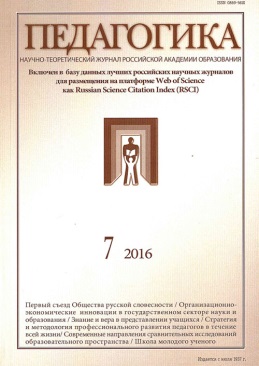 5. Гражданское право6. Деньги и кредит 7. Дизайн. Материалы. Технология 8. Зеленые здания /GREEN BUILDINGS9. Информатика в школе10. Информационные технологии и вычислительные системы11.  Начальное образование12.  Нефть России13. Нефть. Газ. Новации14. Педагогика15. Родина16. Собрание законодательства Российской Федерации17. Социальное обслуживание18. Трудовое право19. Финансовый вестник: финансы, налоги, страхование, бухгалтерский учет20. Экологическое право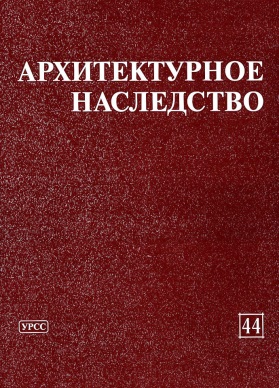 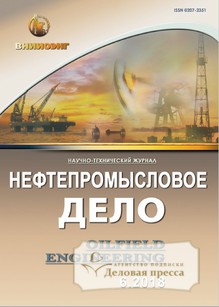 